Pårørendeskolens målsetting:Gi pårørende økt kunnskap om demenssykdommerGi innsikt i metoder for kommunikasjon og samhandling med personer med demensBidra til at pårørende får bedre kjennskap til rettigheter og aktuelle lover og hvordan man får kontakt med hjelpeapparatetTrygghetsskapende teknologi og hjelpemidlerTilby støtte gjennom å møte andre pårørende som er i samme situasjonPå pårørendeskolen vektlegger vi åpenhet i trygge omgivelser. Fortrolige opplysninger som kommer frem, skal forbli mellom deltakerne.Pårørendeskolen i Drammen kommune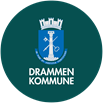 PÅRØRENDESKOLENDrammen kommune Kurs for pårørende til personer med demenssykdomHøsten 2021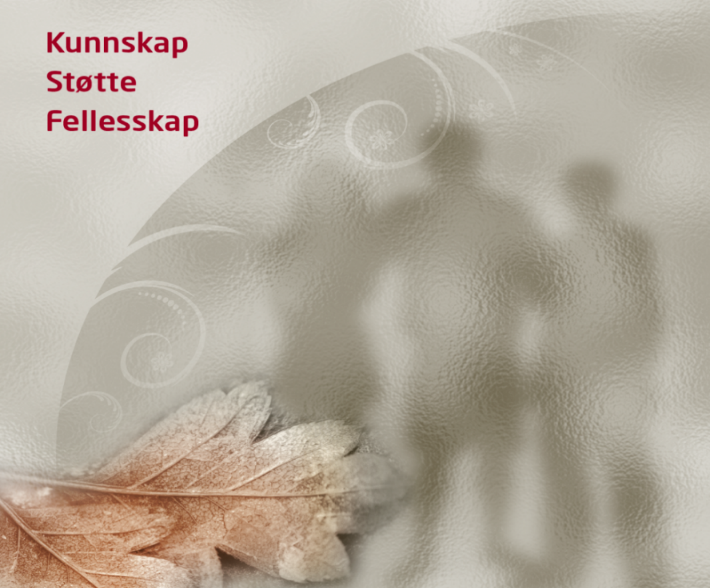 Arrangør: Drammen kommuneHva er pårørendeskolen?Pårørendeskolen er et kurstilbud til deg som har et familiemedlem eller en nær venn med demenssykdom. Personen med demenssykdom kan bo hjemme eller på institusjon. Gjennom faglige forelesninger, plenums- og gruppesamtaler får du kunnskap om demens og innsikt i hvilke følger sykdommen kan ha for personen med demens, deg som pårørende og øvrige familie. Du treffer andre pårørende i samme situasjon og fagpersoner med kompetanse på området. Hva inneholder kurset?Kurset er lagt opp over 6 samlinger med følgende temaer:DemenssykdommeneLovverketTekniske hjelpemidler og trygghetsskapende teknologiTjenester i regi av det offentlige og frivillige organisasjonerKommunikasjon med personer med demens Hvordan takle vanskelig atferdMestring av dagliglivets gjøremålFremtidsfullmakt og vergemålØkonomi og skjemaer  Praktiske opplysningerSted: Bråta Helse og aktivitetssenter, 1 etasjeBråtaveien 2, 3050 Mjøndalen6 samlinger på følgende datoer:Kursets varighet: kl 18.00-21.00 Påmelding: Innen 05.10.2021Kursavgift: Kurset er gratis for innbyggerne i Drammen kommuneTa kontakt hvis du har behov for avlastning for å kunne delta på kurset. Vi vil prøve å være behjelpelig med detFor nærmere opplysninger og påmelding, ta kontakt med:Rita Ramsøy: telefon 916 22 744 eller på mail:Rita.Ramsoy@drammen.kommune.no Roy Arne Hansen: telefon 993 61 415 eller på mail:Roy.Arne.Hansen@drammen.kommune.no14.1021.1028.1004.1111.1118.11